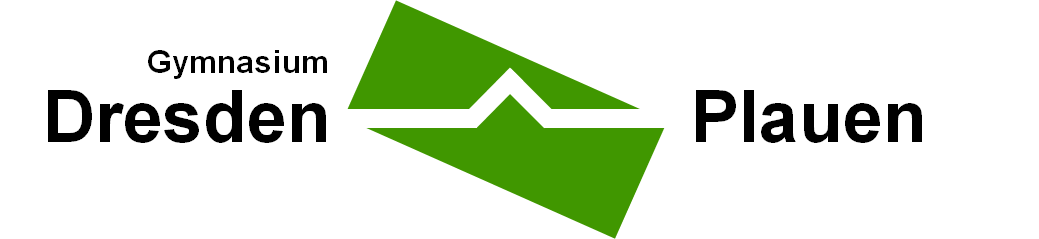 Bewerbung für die Teilnahme am Lerncamp vom 27.03.-29.03.2019Name:Klasse:Begründung:Begründung:Datum:Unterschrift:Die Bewerbung wird befürwortet. Ergänzungen zu der oben angeführten Begründung:Die Bewerbung wird befürwortet. Ergänzungen zu der oben angeführten Begründung:Datum:Unterschrift:Kenntnisnahme der Eltern:Kenntnisnahme der Eltern: